                                   *slike su simbolične                                                                                                                                                                                                                                                                                      *jelovnik je promjenjivJELOVNIK ZA PRODUŽENI BORAVAK OŽUJAK 2022. GODINEJELOVNIK ZA PRODUŽENI BORAVAK OŽUJAK 2022. GODINEJELOVNIK ZA PRODUŽENI BORAVAK OŽUJAK 2022. GODINEJELOVNIK ZA PRODUŽENI BORAVAK OŽUJAK 2022. GODINEJELOVNIK ZA PRODUŽENI BORAVAK OŽUJAK 2022. GODINEJELOVNIK ZA PRODUŽENI BORAVAK OŽUJAK 2022. GODINEJELOVNIK ZA PRODUŽENI BORAVAK OŽUJAK 2022. GODINEJELOVNIK ZA PRODUŽENI BORAVAK OŽUJAK 2022. GODINEJELOVNIK ZA PRODUŽENI BORAVAK OŽUJAK 2022. GODINEDATUMDANDAN1. OBROK1. OBROK2. OBROK2. OBROK3. OBROK3. OBROK1.03.2022UTORAKUTORAKŠunka, sir, pecivo, čaj s medomŠunka, sir, pecivo, čaj s medomPašta šuta, kruh, salataPašta šuta, kruh, salataČokoladno mlijekoČokoladno mlijeko2.03.2022SRIJEDASRIJEDALinolada, pecivo, mlijekoLinolada, pecivo, mlijekoRižoto od piletine, kruh, sokRižoto od piletine, kruh, sokSokSok3.03.2022ČETVRTAKČETVRTAKČajna, mliječni namaz,pecivo i čaj s medomČajna, mliječni namaz,pecivo i čaj s medomVarivo od mahuna sa puretinom, kruhVarivo od mahuna sa puretinom, kruhKolačKolač4.03.2022PETAKPETAKPecivo, pureća deluxe, čaj s medomPecivo, pureća deluxe, čaj s medomGrah i ječam sa pancetomGrah i ječam sa pancetomVoćeVoće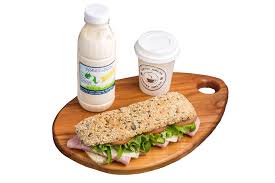 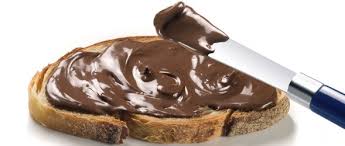 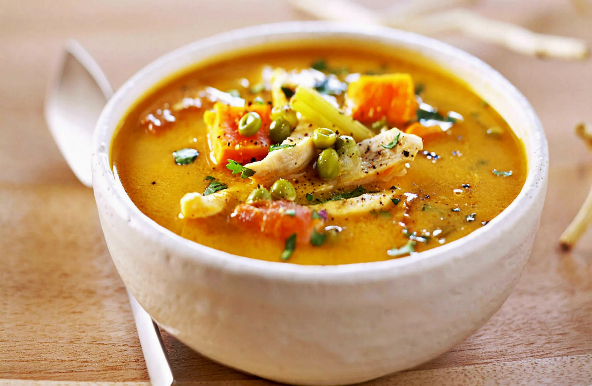 7.03.2022PONEDJELJAKPONEDJELJAKLinolada, pecivo, mlijekoLinolada, pecivo, mlijekoĆufte, pire, kruhĆufte, pire, kruhSokSok 8.03.2022UTORAKUTORAKŠunka, sir, pecivo, čaj s medomŠunka, sir, pecivo, čaj s medomBolonjez, kruh, juhaBolonjez, kruh, juhaČokoladno mlijekoČokoladno mlijeko9.03.2022SRIJEDASRIJEDAČajna, mliječni namaz, čaj s medomČajna, mliječni namaz, čaj s medomSekeli gulaš, pire krumpir, kruhSekeli gulaš, pire krumpir, kruhJogurtJogurt10.03.2022ČETVRTAKČETVRTAKPecivo, pureća deluxe, čaj s medomPecivo, pureća deluxe, čaj s medomFino varivo s piletinom, kruhFino varivo s piletinom, kruhPudingPuding11.03.2022PETAKPETAKČokolino, mlijekoČokolino, mlijekoRiba, pire brokula, kruhRiba, pire brokula, kruhVoćeVoće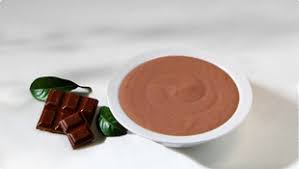 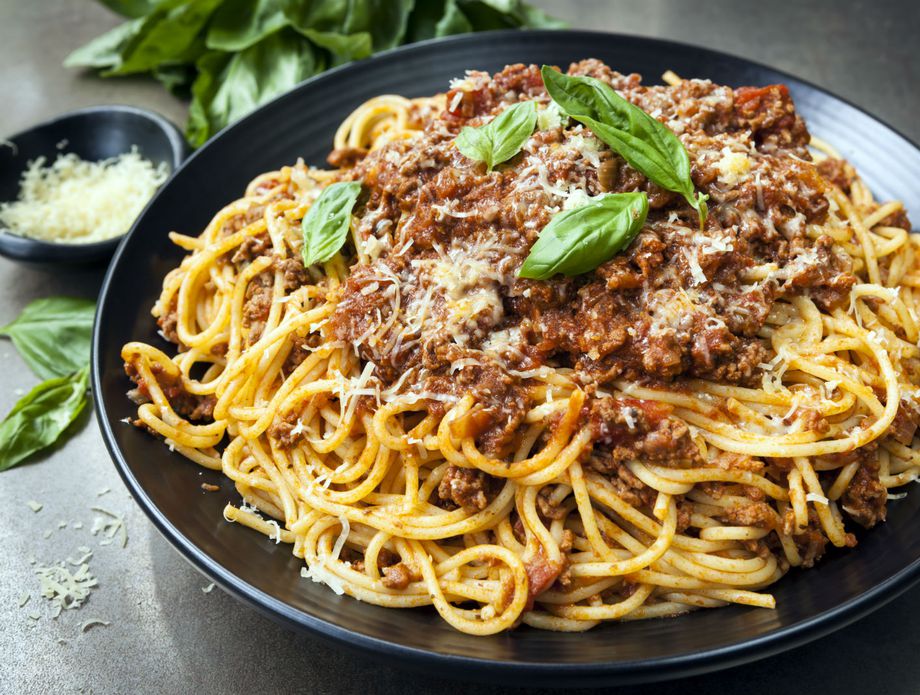 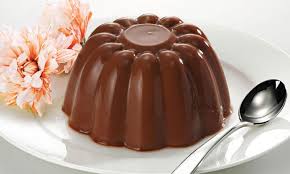 14.03.202214.03.2022PONEDJELJAKPONEDJELJAKLinolada, pecivo, mlijekoLinolada, pecivo, mlijekoPiletina s tjesteninom, kruh, juhaPiletina s tjesteninom, kruh, juhaČokoladno mlijeko15.03.202215.03.2022UTORAKUTORAKŠunka, sir, pecivo, čaj s medomŠunka, sir, pecivo, čaj s medomGulaš sa pire krumpirom, kruh, salataGulaš sa pire krumpirom, kruh, salataSok16.03.202216.03.2022SRIJEDASRIJEDAPecivo, čajna, sir, mlijekoPecivo, čajna, sir, mlijekoVarivo od mahuna sa puretinom, kruhVarivo od mahuna sa puretinom, kruhKolač17.03.202217.03.2022ČETVRTAKČETVRTAKPecivo, mliječni namaz,pršut, krastavac, čaj s medomPecivo, mliječni namaz,pršut, krastavac, čaj s medomĐuveđ sa svinjetinom, kruhĐuveđ sa svinjetinom, kruhMlijeko18.03.202218.03.2022PETAKPETAKPecivo, linolada, mlijekoPecivo, linolada, mlijekoGrah i tijesto sa buncekom, kruhGrah i tijesto sa buncekom, kruhVoće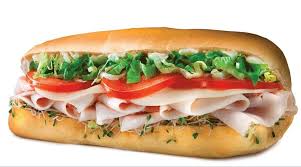 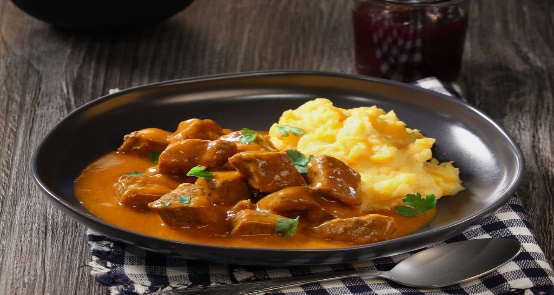 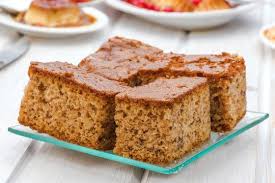 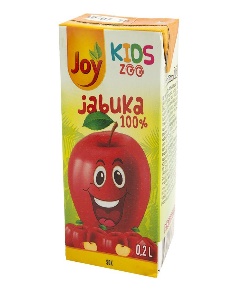 21.03.202221.03.2022PONEDJELJAKPONEDJELJAKLički doručakLički doručakBolonjez, kruhBolonjez, kruhMlijeko22.03.202222.03.2022UTORAKUTORAKPecivo, čajna, mliječni namaz, mlijekoPecivo, čajna, mliječni namaz, mlijekoKrumpir gulaš, kruhKrumpir gulaš, kruhSok23.03.202223.03.2022SRIJEDASRIJEDAPecivo, pureća šunka deluxe, sir I čaj s medomPecivo, pureća šunka deluxe, sir I čaj s medomPiletina sa tjesteninom, kruh, juhaPiletina sa tjesteninom, kruh, juhaJogurt24.03.202224.03.2022ČETVRTAKČETVRTAKPecivo, linolada, mlijekoPecivo, linolada, mlijekoSekeli gulaš, kruh, pire krumpirSekeli gulaš, kruh, pire krumpirPuding25.03.202225.03.2022PETAKPETAKLinopillows, mlijekoLinopillows, mlijekoRiba, pire brokula, kruh, voćeRiba, pire brokula, kruh, voćeVoće 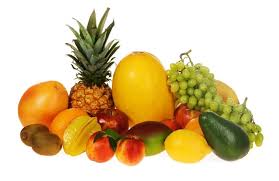 28.03.202228.03.2022PONEDJELJAKPONEDJELJAKPecivo, sir, salama, čaj s medomPecivo, sir, salama, čaj s medomĐuveđ sa svinjetinom, kruhĐuveđ sa svinjetinom, kruhČokoladno mlijeko29.03.202229.03.2022UTORAKUTORAKPecivo, pureća šunka deluxe, sir I čaj s medomPecivo, pureća šunka deluxe, sir I čaj s medomPaštašuta, kruh, salataPaštašuta, kruh, salataSok30.03.202230.03.2022SRIJEDASRIJEDAPecivo, linolada, mlijekoPecivo, linolada, mlijekoRižoto od puretine, kruhRižoto od puretine, kruhJogurt31.03.202231.03.2022ČETVRTAKČETVRTAKPecivo, čajna, sir, čaj s medomPecivo, čajna, sir, čaj s medomFino varivo s piletinom, kruhFino varivo s piletinom, kruhMlijeko